Défi 10: Les champignons, un défi de saison!Les questions :Niveau 1 : 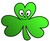 Voici un champignon très recherché dans les bois:
C'est un ..........................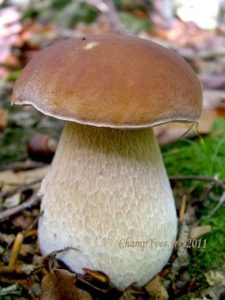 Niveau 2 : 4) Prends le temps de regarder le diaporama suivant: https://www.futura-sciences.com/planete/photos/botanique-pays-champignons-596/botanique-vesse-loup-perlee-2595/Choisis maintenant l'un des champignons présentés. Le ou la:Indique ci-dessous:- où il vit ("écologie"):- s'il est comestible ("qualité culinaire"):- en quelle(s) saison(s) il pousse ("Période"):- sa taille moyenne:Niveau 3 : 6) Le champignon est formé de deux parties :La deuxième partie du champignon est le mycélium (le corps du champignon) ; il peut s’étendre sur plusieurs hectares, mais sous terre. Peux-tu expliquer ici de quoi il s'agit, à quoi ressemble le mycélium? ......................